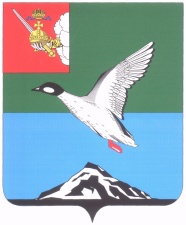 АДМИНИСТРАЦИЯ ЧЕРЕПОВЕЦКОГО МУНИЦИПАЛЬНОГО РАЙОНА П О С Т А Н О В Л Е Н И Еот 18.09.2017 									         № 2667г. ЧереповецОб изменении вида разрешенного использования земельного участкаВ соответствии со статьей 37 Градостроительного кодекса Российской Федерации, Федеральным законом от 06.10.2003 № 131-Ф3 «Об общих принципах организации местного самоуправления в Российской Федерации», Правилами землепользования и застройки муниципального образования Югское Череповецкого муниципального района Вологодской области, утвержденными решением Муниципального Собрания Череповецкого муниципального района от 28.04.2015 № 140, на основании заявления Кузнецовой Марины Владиславовны от 22.08.2017 № 26/14-5ПОСТАНОВЛЯЮ:Изменить вид разрешенного использования земельного участка с кадастровым номером 35:22:0303026:56, общей площадью 1020 кв.м, расположенного по адресу:	Вологодская область, Череповецкий район, Сурковский сельсовет, с. Козохта, с вида разрешенного использования «огородничество» на вид «приусадебный участок личного подсобного хозяйства».Опубликовать настоящее постановление в газете «Сельская новь»                 и разместить на официальном сайте Череповецкого муниципального района              в информационно-телекоммуникационной сети Интернет.Глава района                                                                                  Н.В. Виноградов 